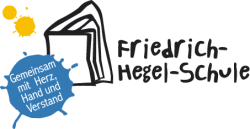 Nürnberg, den 14.09.2021Liebe Eltern der neuen Erstklässler und Erstklässlerinnen, heute ist der erste Schultag Ihres Kindes. Wir möchten Sie nochmals darauf hinweisen, dass aufgrund der anhaltenden Corona-Pandemie an den Schulen eine Testpflicht besteht. Auch in den nächsten Wochen wird die Testpflicht dreimal pro Woche Teil des Schulalltags sein. Hierfür gibt es folgende Möglichkeiten: Selbsttest im Klassenzimmer unter Anleitung einer Lehrkraftein maximal 48 Stunden alter PCR-Test oder 24 Stunden alter Antigen-Schnelltest (aus einem Testzentrum oder vom Arzt)Die Testpflicht dient der Sicherheit und dem Schutze aller und trägt zu einem sicheren gemeinsamen Lernen bei. Daher ist ein Schulbesuch bei Verweigerung der Testung nicht möglich.Es grüßt die Schulleitung mit dem Team der Hegelschule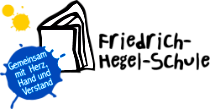 Nürnberg, den 14.09.2021Liebe Eltern der neuen Erstklässler und Erstklässlerinnen, heute ist der erste Schultag Ihres Kindes. Wir möchten Sie nochmals darauf hinweisen, dass aufgrund der anhaltenden Corona-Pandemie an den Schulen eine Testpflicht besteht. Auch in den nächsten Wochen wird die Testpflicht dreimal pro Woche Teil des Schulalltags sein. Hierfür gibt es folgende Möglichkeiten: Selbsttest im Klassenzimmer unter Anleitung einer Lehrkraftein maximal 48 Stunden alter PCR-Test oder 24 Stunden alter Antigen-Schnelltest (aus einem Testzentrum oder vom Arzt)Die Testpflicht dient der Sicherheit und dem Schutze aller und trägt zu einem sicheren gemeinsamen Lernen bei. Daher ist ein Schulbesuch bei Verweigerung der Testung nicht möglich.Es grüßt die Schulleitung mit dem Team der Hegelschule